Etude de cas – Ollie Clarke Ollie Clarke partage son expérience d'un stage Leonardo qui l'a amené à développer ses compétences en matière d'employabilité et d'entrepreneuriatLisez l’étude de cas complète ici: https://www.erasmusplus.org.uk/stories/30-years-story-cornwall-councilL’histoire de Ollie'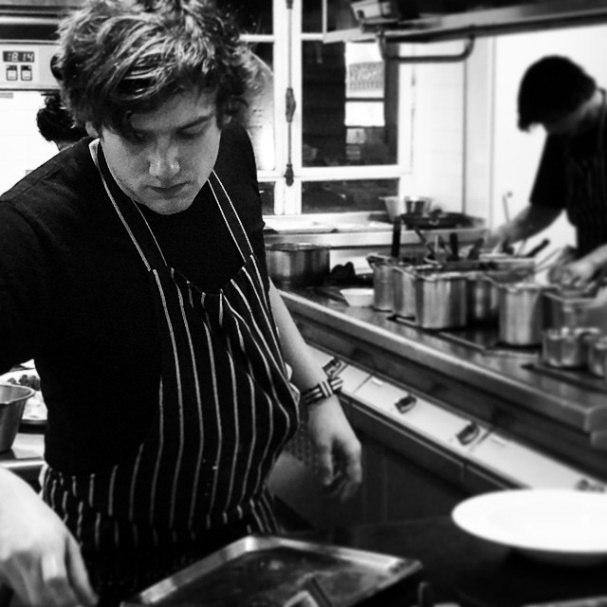 Ollie a participé en 2008 à un stage de deux semaines sur Leonardo Mobility organisé par le Cornwall Council. Il a effectué son stage à l'hôtel Warwick à Paris. La mobilité interculturelle a eu lieu pendant les années où Ollie était en train de devenir chef au Seafood Restaurant, un restaurant réputé situé à Padstow, dans les Cornouailles, en Angleterre."Venir de Padstow à Paris nous a certainement ouvert les yeux; lentement mais sûrement, nous avons commencé à apprendre davantage et à prendre plus de responsabilités au cours des deux semaines."Après avoir terminé son apprentissage à Padstow, Ollie s'installe à Paris et finit par devenir chef dans certains des meilleurs restaurants parisiens.Ollie affirme qu'avant l'expérience interculturelle, l'idée de déménager à Paris aurait été effrayante. "Mais être ici et y vivre pendant deux semaines nous a fait comprendre à Ollie (son partenaire de vie et son partenaire commercial, Julie Duckett) que nous n’avions pas trop de difficulté."«C’était difficile, mais très agréable et cela nous a permis de nous installer à Paris, ce qui a été une étape importante dans notre vie et dans notre carrière. Je lui en suis très reconnaissant. C’était difficile et cela ne doit pas être sous-estimé, entrer dans une cuisine parisienne est un défi, mais un défi que je ne saurais trop vous recommander.QuestionsOù Ollie et Julie ont-ils effectué leur stage de mobilité?Comment pouvez-vous dire que leur expérience a renforcé leur résilience et leur persévérance?